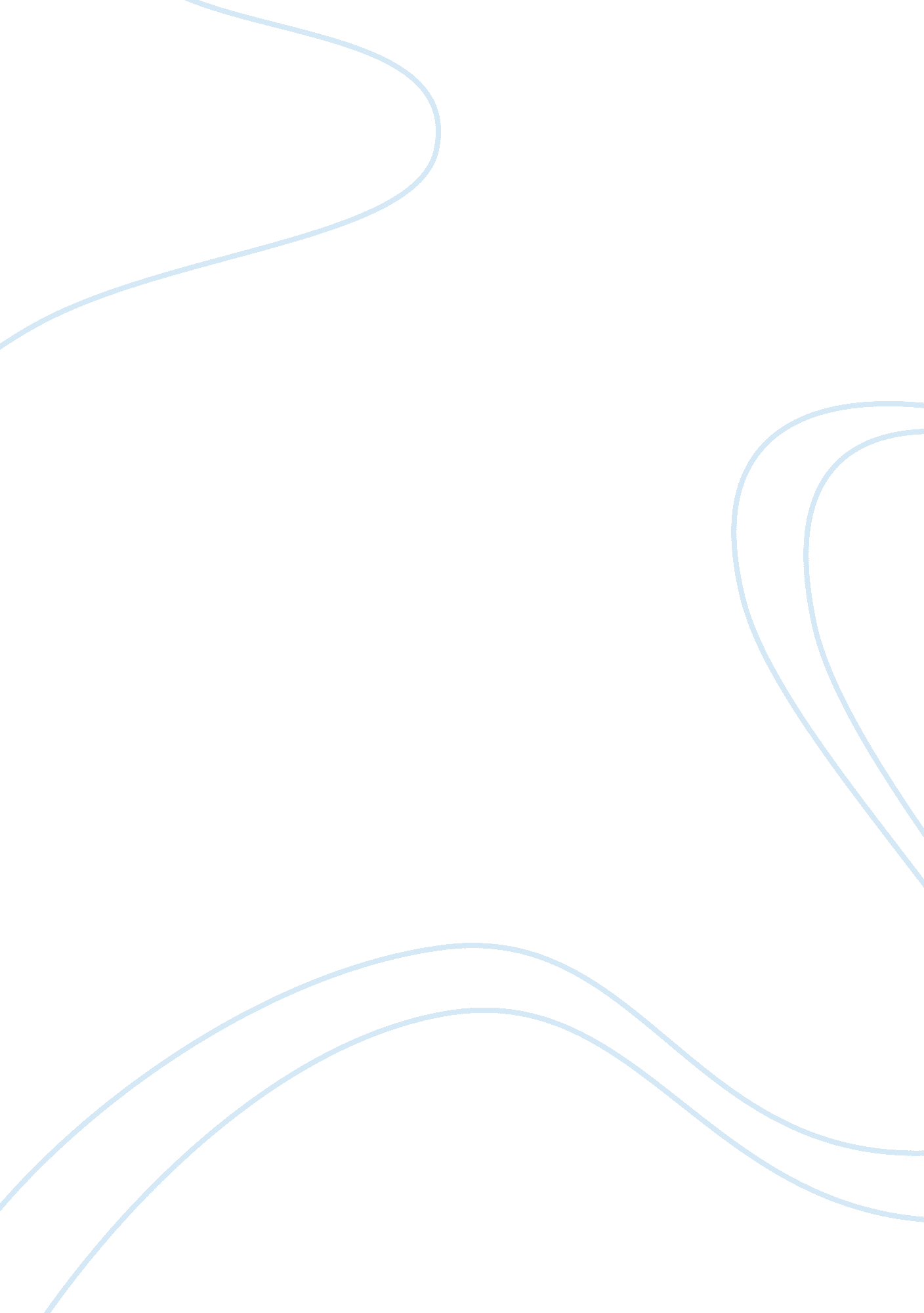 Rice industry in india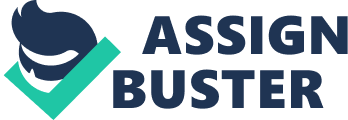 The study gives equal importance to every organ of an organization and projects their importance towards the organization in achieving its objectives. The study also gives an opportunity to interact with the people working in the organization. It also helps in identifying and studying the various policies, procedures and programmes adopted by the organization. An organization study will help in having a better idea about the functions of each department in detail and the duties and responsibilities of each and every personnel in a particular department. It will also provide better picture about the organization structure and the hierarchy of various positions in the organization The organization study on Chirackal agro mills is conducted for understanding the structure and functioning of various departments such as finance, production and marketing. The overall objective of this study in Chirackal agro mills is to acquire knowledge about the functioning of the organization. Primary Objectives To gain in depth knowledge in functioning of the organization. Secondary Objectives To understand the organizational structure of the company. ? To understand the functioning of various departments of the company. ? To know about the production process and quality control. ? To know the position of the company The organization study was done at Chirackal agro mills, a. The study was undertaken by visiting the organization at Kalady. Duration of the study was 30 days, from 1-05-2010 to 31-05-2010. The study gave importance in understanding the structure and functioning of various departments and the production process. 